1. UPPGIFTER OM SÖKANDEN2. DET PROGRAMÅR SOM ANSÖKAN GÄLLER 3. UPPGIFTER OM SÖKANDENS RÄTT TILL STÖD4. DRIFTSFOND5. ÅRSRAPPORT ELLER SLUTRAPPORT6. VERKSAMHETSPROGRAMMETS KOSTNADERTill ansökan fogas de ytterligare utredningar om verksamhetsprogrammets kostnader som nämns i punkten ”Bilagor till utredningen om utgifterna” i ansökningsanvisningarna.7. OMKOSTNADER8. DET TOTALA BELOPPET AV FONDSTÖD SOM SÖKS			euro9. PROGRAMÅTGÄRDER SOM ÖVERFÖRS De programåtgärder som, av orsaker som organisationen inte själv har kunnat påverka, överförs till det år som följer på programåret men som genomförs senast den 30 april. 10. ANDRA STÖD11. FÖRBINDELSER12. UNDERSKRIFTBILAGORAnsökan omfattar följande bilagor: 	A. Boksluthandlingar och en utredning av producentorganisationens saluförda produktion under referensperioden	B. En utredning av sättet att öka driftsfonden och grunderna för betalning av medlemsandelar  	C. En halvårsrapport/årsrapport/slutrapport om verksamhetsprogrammet	D. En kopia av stödbeslutet eller stödansökan, om annat stöd har mottagits/sökts	E. Indikatorer och totala utgifter (Blnr 357A)Bilagor till utredningen om utgifterna för verksamhetsprogrammet:	F. Specifikation av de faktiska kostnaderna enligt mål och åtgärd	G. Kopior av utgiftsverifikat	H. Utredning av lönekostnadernaDessutom följande bilagor, då dessa gäller åtgärder som genomförts:	I. Reseräkningar  J. Utredning av åtgärder som genomförts i form av köpta tjänster  K. Utbildnings- eller kursprogram samt en förteckning över de medlemmar i producentorganisationen som deltagit i utbildningen  	L. En utredning av det resterande värdet på en investering som skall ersättas	M. En utredning av ursprunget för maskiner och anordningar som köpts begagnade och tidigare stöd för dem	N. En utredning av inköpspriset på obebyggd mark 	O. En utredning av inköpspriset på en byggnad och av att byggnaden inte tidigare har fått stöd	P. Ett arrendeavtal, om investeringen genomförs på arrendemark 	Q. En utredning av investeringar som genomförs på enskilda lägenheter	R. En kopia av avgifter för leasing 	S. Kopior eller prover på skiftligt marknadsföringsmaterial och en utredning av andra marknadsföringsåtgärder	En annan bilaga, vilken       LIVSMEDELSVERKETMarknadsavdelningen
PB 100, 00027 LIVSMEDELVERKET
kirjaamo@ruokavirasto.fi
tel. 029 530 0400
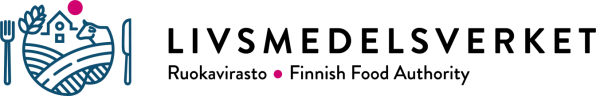 ANSÖKAN om fondstöd för frukt- och grönsaksproducentorganisationer(EG) nr 1308/2013, (EU) nr 2017/892, 999/2012, SRf 70/2023, SRf 85/2023 Blnr 357Stödet söks av enStödet söks av enStödet söks av en producentorganisation	 sammanslutning av producentorganisationer producentorganisation	 sammanslutning av producentorganisationer producentorganisation	 sammanslutning av producentorganisationerSökandens namn Sökandens namn KundnummerNäradressPostnummer och postanstaltPostnummer och postanstaltBankkontoBankkontoBankkontoKontaktpersonens namnE-postadressE-postadressTelefonnummerMobiltelefonnummerMobiltelefonnummer2.1. Programår (kalenderår) som ansökan gäller 2.2. Ansökan gäller                             delbetalning              kalendarår2.2. Ansökan gäller                             delbetalning              kalendarår2.2. Ansökan gäller                             delbetalning              kalendarår2.2. Ansökan gäller                             delbetalning              kalendarår2.2. Ansökan gäller                             delbetalning              kalendarår2.3. Producentorganisationens referensperiod under det aktuella programåret 2.3. Producentorganisationens referensperiod under det aktuella programåret   /  /   -  /  /    /  /   -  /  /  dd/mm/åå – dd/mm/åådd/mm/åå – dd/mm/åå3.1. Antalet producentmedlemmar i producentorganisationen under programåret3.1. Antalet producentmedlemmar i producentorganisationen under programåretst.3.2. Värdet av producentorganisationens saluförda produktion under referensperiodeneuro3.2. Värdet av producentorganisationens saluförda produktion under referensperiodeneuro3.3. Värdet av producentorganisationens övriga verksamhet under samma referens-
       perioden som saluförda produktion 3.3. Värdet av producentorganisationens övriga verksamhet under samma referens-
       perioden som saluförda produktion euroProducentorganisationens medlemmars andel av driftsfondens finansiering under programåreteuroSättet att uppbära finansieringsandelen avgifter per produktenhet (cent/euro eller cent/kilogram) som uppbärs av medlemmarna användning av organisationens egna medelTill ansökan fogas en utredning av de finansieringsandelar som uppburits av medlemmarna. Sättet att uppbära finansieringsandelen avgifter per produktenhet (cent/euro eller cent/kilogram) som uppbärs av medlemmarna användning av organisationens egna medelTill ansökan fogas en utredning av de finansieringsandelar som uppburits av medlemmarna. Sättet att uppbära finansieringsandelen avgifter per produktenhet (cent/euro eller cent/kilogram) som uppbärs av medlemmarna användning av organisationens egna medelTill ansökan fogas en utredning av de finansieringsandelar som uppburits av medlemmarna. Som bilaga till ansökan finns en halvårsrapport årsrapport  slutrapport (det sista året för genomförande av verksamhetsprogrammet)6.1. Verksamhetsprogrammets kostnader under programåret6.1. Verksamhetsprogrammets kostnader under programåret6.1. Verksamhetsprogrammets kostnader under programåret6.1. Verksamhetsprogrammets kostnader under programåret6.1. Verksamhetsprogrammets kostnader under programåreteuro.euro.euro.Kostnaderna för verksamhetsprogrammet specificeras enligt programmets mål och åtgärder i tabellen i bilaga 1 till denna blankett eller på en annan bilaga med motsvarande uppgifter.Kostnaderna för verksamhetsprogrammet specificeras enligt programmets mål och åtgärder i tabellen i bilaga 1 till denna blankett eller på en annan bilaga med motsvarande uppgifter.Kostnaderna för verksamhetsprogrammet specificeras enligt programmets mål och åtgärder i tabellen i bilaga 1 till denna blankett eller på en annan bilaga med motsvarande uppgifter.Kostnaderna för verksamhetsprogrammet specificeras enligt programmets mål och åtgärder i tabellen i bilaga 1 till denna blankett eller på en annan bilaga med motsvarande uppgifter.Kostnaderna för verksamhetsprogrammet specificeras enligt programmets mål och åtgärder i tabellen i bilaga 1 till denna blankett eller på en annan bilaga med motsvarande uppgifter.Kostnaderna för verksamhetsprogrammet specificeras enligt programmets mål och åtgärder i tabellen i bilaga 1 till denna blankett eller på en annan bilaga med motsvarande uppgifter.Kostnaderna för verksamhetsprogrammet specificeras enligt programmets mål och åtgärder i tabellen i bilaga 1 till denna blankett eller på en annan bilaga med motsvarande uppgifter.Kostnaderna för verksamhetsprogrammet specificeras enligt programmets mål och åtgärder i tabellen i bilaga 1 till denna blankett eller på en annan bilaga med motsvarande uppgifter.Kostnaderna för verksamhetsprogrammet specificeras enligt programmets mål och åtgärder i tabellen i bilaga 1 till denna blankett eller på en annan bilaga med motsvarande uppgifter.Kostnaderna för verksamhetsprogrammet specificeras enligt programmets mål och åtgärder i tabellen i bilaga 1 till denna blankett eller på en annan bilaga med motsvarande uppgifter.Kostnaderna för verksamhetsprogrammet specificeras enligt programmets mål och åtgärder i tabellen i bilaga 1 till denna blankett eller på en annan bilaga med motsvarande uppgifter.6.1.1. Engångsersättning för lönekostnaderProducentorganisationen ansöker om att lönekostnaderna för bibehållande av kvaliteten eller produktionsplanering ersätts som en klumpsumma ja	 nej6.1.1. Engångsersättning för lönekostnaderProducentorganisationen ansöker om att lönekostnaderna för bibehållande av kvaliteten eller produktionsplanering ersätts som en klumpsumma ja	 nej6.1.1. Engångsersättning för lönekostnaderProducentorganisationen ansöker om att lönekostnaderna för bibehållande av kvaliteten eller produktionsplanering ersätts som en klumpsumma ja	 nej6.1.1. Engångsersättning för lönekostnaderProducentorganisationen ansöker om att lönekostnaderna för bibehållande av kvaliteten eller produktionsplanering ersätts som en klumpsumma ja	 nej6.1.1. Engångsersättning för lönekostnaderProducentorganisationen ansöker om att lönekostnaderna för bibehållande av kvaliteten eller produktionsplanering ersätts som en klumpsumma ja	 nej6.1.1. Engångsersättning för lönekostnaderProducentorganisationen ansöker om att lönekostnaderna för bibehållande av kvaliteten eller produktionsplanering ersätts som en klumpsumma ja	 nej6.1.1. Engångsersättning för lönekostnaderProducentorganisationen ansöker om att lönekostnaderna för bibehållande av kvaliteten eller produktionsplanering ersätts som en klumpsumma ja	 nej6.1.1. Engångsersättning för lönekostnaderProducentorganisationen ansöker om att lönekostnaderna för bibehållande av kvaliteten eller produktionsplanering ersätts som en klumpsumma ja	 nej6.1.1. Engångsersättning för lönekostnaderProducentorganisationen ansöker om att lönekostnaderna för bibehållande av kvaliteten eller produktionsplanering ersätts som en klumpsumma ja	 nej6.1.1. Engångsersättning för lönekostnaderProducentorganisationen ansöker om att lönekostnaderna för bibehållande av kvaliteten eller produktionsplanering ersätts som en klumpsumma ja	 nej6.1.1. Engångsersättning för lönekostnaderProducentorganisationen ansöker om att lönekostnaderna för bibehållande av kvaliteten eller produktionsplanering ersätts som en klumpsumma ja	 nejDe lönekostnader/personalkostnader som söks som engångsersättning utgörDe lönekostnader/personalkostnader som söks som engångsersättning utgörDe lönekostnader/personalkostnader som söks som engångsersättning utgörDe lönekostnader/personalkostnader som söks som engångsersättning utgörDe lönekostnader/personalkostnader som söks som engångsersättning utgörDe lönekostnader/personalkostnader som söks som engångsersättning utgör% och% ocheuro av driftsfonden. (Dessa kostnader ingår i det belopp som uppgetts i punkt 6.1 ovan.)6.2. Det ansökta fondstödets andel av verksamhetsprogrammets kostnader (maximalt 50 % av vad som uppgettsav driftsfonden. (Dessa kostnader ingår i det belopp som uppgetts i punkt 6.1 ovan.)6.2. Det ansökta fondstödets andel av verksamhetsprogrammets kostnader (maximalt 50 % av vad som uppgettsav driftsfonden. (Dessa kostnader ingår i det belopp som uppgetts i punkt 6.1 ovan.)6.2. Det ansökta fondstödets andel av verksamhetsprogrammets kostnader (maximalt 50 % av vad som uppgettsav driftsfonden. (Dessa kostnader ingår i det belopp som uppgetts i punkt 6.1 ovan.)6.2. Det ansökta fondstödets andel av verksamhetsprogrammets kostnader (maximalt 50 % av vad som uppgettsav driftsfonden. (Dessa kostnader ingår i det belopp som uppgetts i punkt 6.1 ovan.)6.2. Det ansökta fondstödets andel av verksamhetsprogrammets kostnader (maximalt 50 % av vad som uppgettsav driftsfonden. (Dessa kostnader ingår i det belopp som uppgetts i punkt 6.1 ovan.)6.2. Det ansökta fondstödets andel av verksamhetsprogrammets kostnader (maximalt 50 % av vad som uppgettsav driftsfonden. (Dessa kostnader ingår i det belopp som uppgetts i punkt 6.1 ovan.)6.2. Det ansökta fondstödets andel av verksamhetsprogrammets kostnader (maximalt 50 % av vad som uppgettsav driftsfonden. (Dessa kostnader ingår i det belopp som uppgetts i punkt 6.1 ovan.)6.2. Det ansökta fondstödets andel av verksamhetsprogrammets kostnader (maximalt 50 % av vad som uppgettsav driftsfonden. (Dessa kostnader ingår i det belopp som uppgetts i punkt 6.1 ovan.)6.2. Det ansökta fondstödets andel av verksamhetsprogrammets kostnader (maximalt 50 % av vad som uppgettsav driftsfonden. (Dessa kostnader ingår i det belopp som uppgetts i punkt 6.1 ovan.)6.2. Det ansökta fondstödets andel av verksamhetsprogrammets kostnader (maximalt 50 % av vad som uppgettsav driftsfonden. (Dessa kostnader ingår i det belopp som uppgetts i punkt 6.1 ovan.)6.2. Det ansökta fondstödets andel av verksamhetsprogrammets kostnader (maximalt 50 % av vad som uppgetts i punkt 6.1)euro.euro.euro.euro.euro.euro.euro.7.1. Omkostnader7.1. Omkostnadereuro.Som omkostnader godkänns 2 % av driftsfondens belopp. För omkostnaderna behöver ingen utredning om utgifterna uppvisas.Som omkostnader godkänns 2 % av driftsfondens belopp. För omkostnaderna behöver ingen utredning om utgifterna uppvisas.Som omkostnader godkänns 2 % av driftsfondens belopp. För omkostnaderna behöver ingen utredning om utgifterna uppvisas.Som omkostnader godkänns 2 % av driftsfondens belopp. För omkostnaderna behöver ingen utredning om utgifterna uppvisas.Som omkostnader godkänns 2 % av driftsfondens belopp. För omkostnaderna behöver ingen utredning om utgifterna uppvisas.7.2. Det ansökta fondstödets andel av omkostnaderna (högst 50 % av beloppet av de omkostnader som 7.2. Det ansökta fondstödets andel av omkostnaderna (högst 50 % av beloppet av de omkostnader som 7.2. Det ansökta fondstödets andel av omkostnaderna (högst 50 % av beloppet av de omkostnader som 7.2. Det ansökta fondstödets andel av omkostnaderna (högst 50 % av beloppet av de omkostnader som 7.2. Det ansökta fondstödets andel av omkostnaderna (högst 50 % av beloppet av de omkostnader som antecknats i föregående punkt)antecknats i föregående punkt)antecknats i föregående punkt)euro.Det ansökta stödets andel av verksamhetsprogrammets kostnader (överförs från punkt 6.2)Det ansökta stödets andel av omkostnaderna (överförs från punkt 7.2)SammanlagtÅtgärdKostnadOrsak till förseningenOrsak till förseningenHar sökanden mottagit eller sökt annat offentligt stöd (EU:s stöd, nationellt eller regionalt stöd) för verksamhetsprogrammets åtgärder eller andra åtgärder som hör samman med dem	 nej	 ja ** Till ansökan fogas en kopia av stödbeslutet/-besluten eller stödansökanGenom att underteckna ansökan intygar producentorganisationen samtidigt att den:förbinder sig att ansvara för att uppgifterna som lämnats i denna ansökan och det bifogade verksamhetsprogrammet är riktiga,förbinder sig att iaktta de villkor för godkännande av programmet och mottagande av fondstöd som ställs i rådets förordning (EG) nr 1308/2013, kommissionens genomförandeförordning (EU) nr 2017/892, statrådets förordning nr 70/2023 och statrådets förordning nr 85/2023förbinder sig att efterfölja JSMs avfattade national strategi för frukt- och grönsakssektors producentorganisationers verksamhetsprogramär medveten om att EU:s fondstöd som betalats till organisationen kan återkrävas om organisationen har lämnat oriktiga uppgifter i denna ansökan eller i övrigt underlåtit att iaktta de EG-bestämmelser som gäller verksamhetsprogram,omedelbart underrättar Livsmedelsverket om sådana förändringar i organisationens eller sammanslutningens verksamhet som kan inverka på förutsättningarna för godkännande av verksamhetsprogrammet,förbinder sig att till Livsmedelsverket lämna sådana uppgifter om sin verksamhet som förutsätts i EU:s bestämmelser,förbinder sig till att den eller dess medlemmar, direkt eller indirekt, inte tar emot gemenskapsstöd eller nationellt stöd till dubbelt belopp för åtgärder som erhåller finansiellt gemenskapsstöd i enlighet med kommissionens genomförandeförordning (EU) nr 2017/892.Ort och tidOrt och tidUnderskrift och namnförtydligandeUnderskrift och namnförtydligandeMålÅtgärdKostnadsspecifikationUppskattad kostnad, €Faktiskkostnad, €Producentorganisationens namn:Verksamhetsprogramår:Bilaga 1Bilaga 2Frukt- och grönsaksproducentorganisationerARBETSTIDS-/TIMJOURNALBilaga 2Frukt- och grönsaksproducentorganisationerARBETSTIDS-/TIMJOURNALBilaga 2Frukt- och grönsaksproducentorganisationerARBETSTIDS-/TIMJOURNALBilaga 2Frukt- och grönsaksproducentorganisationerARBETSTIDS-/TIMJOURNALBilaga 2Frukt- och grönsaksproducentorganisationerARBETSTIDS-/TIMJOURNALBilaga 2Frukt- och grönsaksproducentorganisationerARBETSTIDS-/TIMJOURNALBilaga 2Frukt- och grönsaksproducentorganisationerARBETSTIDS-/TIMJOURNALBilaga 2Frukt- och grönsaksproducentorganisationerARBETSTIDS-/TIMJOURNALProducentorganisationens namnProducentorganisationens namnArbetstagarens namnTimlönÖvriga avgifterÖvriga avgifterSammanl. lönekostnader/hSammanl. lönekostnader/hÅr och månad År och månad Programmets mål eller delprogrammets namnProgrammets mål eller delprogrammets namnProgrammets mål eller delprogrammets namnProgrammets mål eller delprogrammets namnProgrammets mål eller delprogrammets namnProgrammets mål eller delprogrammets namnDatumBeskrivning av arbetsuppgiftenBeskrivning av arbetsuppgiftenBeskrivning av arbetsuppgiftenBeskrivning av arbetsuppgiftenTimmarTimmarSammanlagd kostnadSammanlagtSammanlagtSammanlagtSammanlagtSammanlagtTidOrtArbetstagarens underskriftArbetstagarens underskriftNamnförtydligandeNamnförtydligande